No FeeLast Name: 	 First Name: 		M.I. 	Address: 	MA License number 	Year of original license by examination		State where originally licensed by examination 	If original state of licensure by examination is not MA, request official verification of date of original licensure by examination from state of original licensure to be sent directly to the MA Optometry Board.Were you originally licensed by examination prior to January 1, 1994?	Yes 		No 	If Yes, do you have current TPA certification in another state?	Yes   No   If yes, arrange for official documentation of DPA and TPA Certification, and a copy of other state's TPA eligibility criteria to be sent to the Board directly from the state board that issued the TPA CertificationIf No, a) arrange for documentation of DPA Certification to be sent to the Board or complete a MA DPA Certification application; b) arrange for official documentation of TPA didactic and clinical courses to be sent to the MA Optometry Board from the optometry or medical school course providerFor office use onlyFee Received/Initials 	Application Review Date(s) 	TPA Certification Approved by 	 Certificate issued 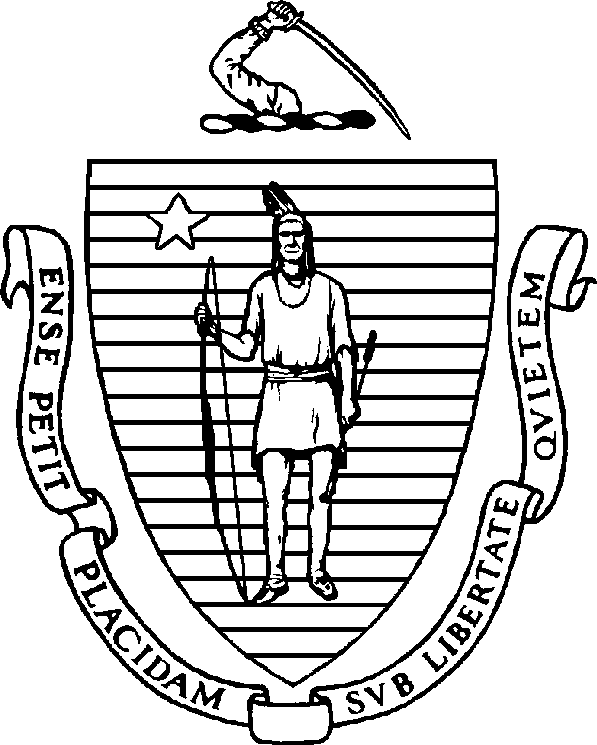 The Commonwealth of MassachusettsDepartment of Public HealthBoard of Registration in Optometry250 Washington Street, Boston MA 02108TPA Certification Application